MUZIKA FOUNDATION’s UPCOMING PROJECTThe Manolov International Competition for Pianists and Violinists ages 7 to 18 will be held on May 2, 2020. LIVE Auditions start at 10.00am and the Scholarship Winner's Gala Concert and Award Ceremony at 7.00pm. Admission is free.For directions, more information about future events and projects, as well as to donate to the scholarship fund for young talented children online please visit the official website:www.ManolovCompetitionNY.com/FoundationBulgaria born pianist Veselin Ninov is the winner of numerous competitions in USA, Canada, Bulgaria, Russia, Sweden and Turkey. His prizes include Grand Prix at the LISMA International Competition in New York, 1st prize at the Stockholm International Competition, 1st prize at the International Competition ‘Way to Mastery’ in Rostov on Don, 1st prize at the ‘Classical Virtuosos of Tomorrow’ Competition in Pennsylvania and Grand Prix at the Darrell International Competition in New Hampshire. Mr. Ninov has been a soloist of orchestras, judging international festivals and competitions and has given master classes and solo and chamber music recitals in Merkin Hall, Lincoln Center, Carnegie Hall, Kimmel Center, Steinway Hall and others. His performances have been broadcasted on the BNR Radio and the Bulgarian National Television. Since 2013 he is represented by BV Artists International in New York.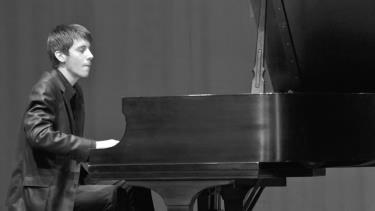 MUZIKA FOUNDATION FOR THE FUTURE – NEW YORKMission​:​To help and nurture young talent to reach the next step in their professional development and to recognize musical mastery.To promote the performance of repertoire by the greatest Bulgarian composers and to promote the Bulgarian Music in general.To sponsor and create musical opportunities for classical musicians of any nationality.​As a non-profit organization all donations to MUZIKA FOUNDATION will go directly to a scholarships and awards fund to support the highest caliber musicians on their path to achievements and professional carrier.Bulgaria born pianist Veselin Ninov is the winner of numerous competitions in USA, Canada, Bulgaria, Russia, Sweden and Turkey. His prizes include Grand Prix at the LISMA International Competition in New York, 1st prize at the Stockholm International Competition, 1st prize at the International Competition ‘Way to Mastery’ in Rostov on Don, 1st prize at the ‘Classical Virtuosos of Tomorrow’ Competition in Pennsylvania and Grand Prix at the Darrell International Competition in New Hampshire. Mr. Ninov has been a soloist of orchestras, judging international festivals and competitions and has given master classes and solo and chamber music recitals in Merkin Hall, Lincoln Center, Carnegie Hall, Kimmel Center, Steinway Hall and others. His performances have been broadcasted on the BNR Radio and the Bulgarian National Television. Since 2013 he is represented by BV Artists International in New York.MUZIKA FOUNDATION FOR THE FUTURE – NEW YORKMission​:​To help and nurture young talent to reach the next step in their professional development and to recognize musical mastery.To promote the performance of repertoire by the greatest Bulgarian composers and to promote the Bulgarian Music in general.To sponsor and create musical opportunities for classical musicians of any nationality.​As a non-profit organization all donations to MUZIKA FOUNDATION will go directly to a scholarships and awards fund to support the highest caliber musicians on their path to achievements and professional carrier.pROGRAM   Piano Concerto no.5 in E-flat major, op.73      L. van Beethoven                                                                                    (1770-1827)      I. Allegro                                                              II. Adagio un poco mosso      III. Rondo: AllegroIntermissionVocalise, op.34                                                     Sergei Rachmaninoff                                                                                    (1873-1943)Scherzo no.2 in b-flat minor, op.31                           Frédéric Chopin                                                                                     (1810-1849)Steinway & Sons, Long Island is a proud partner of the MUZIKA FOUNDATION FOR THE FUTURE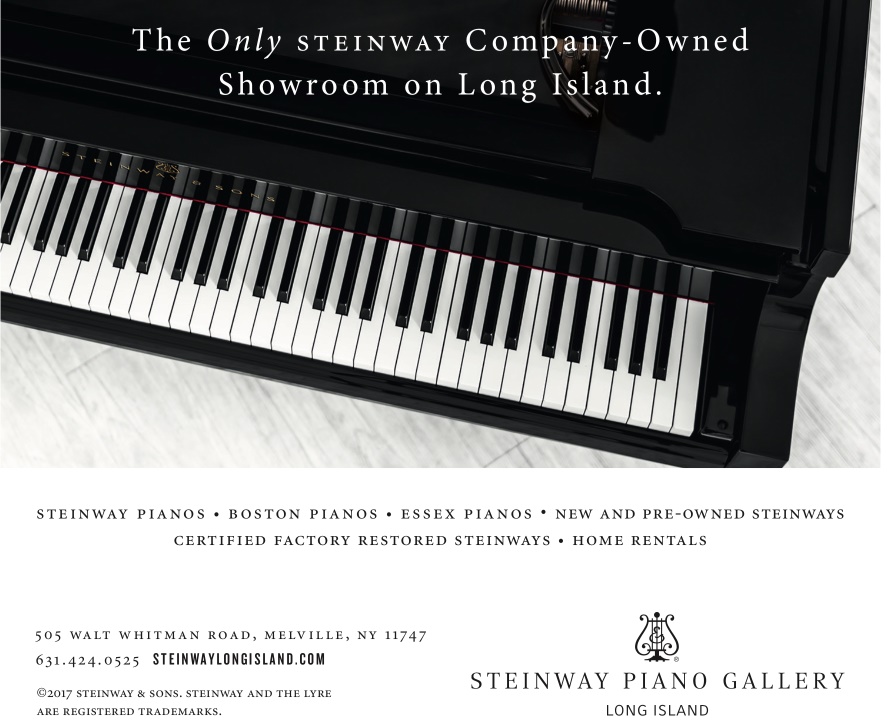 pROGRAM   Piano Concerto no.5 in E-flat major, op.73      L. van Beethoven                                                                                    (1770-1827)      I. Allegro                                                              II. Adagio un poco mosso      III. Rondo: AllegroIntermissionVocalise, op.34                                                     Sergei Rachmaninoff                                                                                    (1873-1943)Scherzo no.2 in b-flat minor, op.31                           Frédéric Chopin                                                                                     (1810-1849)Steinway & Sons, Long Island is a proud partner of the MUZIKA FOUNDATION FOR THE FUTURE